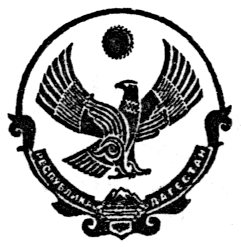 РЕСПУБЛИКА ДАГЕСТАНМУНИЦИПАЛЬНОЕ ОБРАЗОВАНИЕ «РУТУЛЬСКИЙ РАЙОН»МУНИЦИПАЛЬНОЕ КАЗЕННОЕ ОБРАЗОВАТЕЛЬНОЕ УЧРЕЖДЕНИЕ «КУФИНСКАЯ СРЕДНЯЯ ОБЩЕОБРАЗОВАТЕЛЬНАЯ ШКОЛА» kufasosh@yandex.ru                                                                                                                                                             с. Куфа                                                                                                    ПРИКАЗО создании отряда юных инспекторов движения В целях предупреждения детского дорожно-транспортного травматизма, формирования у обучающихся сознательного отношения к основам безопасности жизнедеятельности и пропаганды ПДДПРИКАЗЫВАЮ:1.Организовать в 2018-2019 учебном году отряд юных инспекторов дорожного движения (ЮИД) в количестве 4 человека, среди учащихся 5- 8 классов.2. Утвердить список отряда ЮИД:Исаев Багир – 5 классИбрагимов Абдурахман – 8 класс Исмаилов Арсен – 9 класс3.Назначить ответственным за пропаганду ПДД и руководителем общешкольного отряда ЮИД учителя ОБЖ Исаева Г. И.4.Утвердить   план мероприятий по предупреждению дорожно-транспортного травматизма среди обучающихся школы.5. Принять активное участие в общешкольных, районных, городских, областных акциях и мероприятиях по пропаганде правил дорожного движения.6.Контроль за исполнением данного приказа возложить на заместителя директора по ВР Тахмезовой Ф. П.Директор школы                                                                Джабаев Т. Ю.15 января 2019 г.                                                                                                                              №